Проект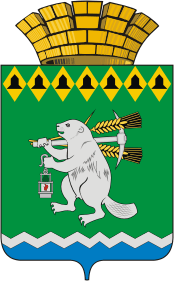 Администрация Артемовского городского округа ПОСТАНОВЛЕНИЕот __________                                                                                                       №     -ПАО внесении изменений в Административный регламент предоставления муниципальной услуги «Принятие граждан на учет в качестве лиц, имеющих право на предоставление в собственность бесплатно земельных участков для индивидуального жилищного строительства»В соответствии с Федеральными законами от 18 июля 2019 года № 184-ФЗ           «О внесении изменений в Федеральный закон «О социальной защите инвалидов в Российской Федерации» и признании утратившим силу пункта 16 части 6 статьи 7 Федерального закона «Об организации предоставления государственных и муниципальных услуг», от 6 октября 2003 года № 131-ФЗ «Об общих принципах организации местного самоуправления в Российской Федерации», от 27 июля 2010 года № 210-ФЗ «Об организации предоставления государственных и муниципальных услуг, руководствуясь статьями 30, 31 Устава Артемовского городского округа, ПОСТАНОВЛЯЮ:1. Внести в Административный регламент предоставления муниципальной услуги «Принятие граждан на учет в качестве лиц, имеющих право на предоставление в собственность бесплатно земельных участков для индивидуального жилищного строительства», утвержденный постановлением Администрации Артемовского городского округа от 27.11.2015 № 1553-ПА (с изменениями, внесенными постановлениями Администрации Артемовского городского округа от 01.07.2016 № 753-ПА, от 31.03.2017 № 373-ПА, от 02.03.2018 № 237-ПА, от 16.11.2018 № 1241-ПА, от 30.04.2020 № 432-ПА),     (далее – Административный регламент) следующие изменения:1.1. пункт 11 Административного регламента изложить в следующей редакции:«11. При предоставлении муниципальной услуги в качестве источников получения документов, необходимых для предоставления муниципальной услуги, могут принимать участие в рамках межведомственного информационного взаимодействия:1) Отделение по вопросам миграции Отдела Министерства внутренних дел Российской Федерации по Артемовскому району;2) Пенсионный фонд Российской Федерации;3) Управление по городскому хозяйству и жилью Администрации Артемовского городского округа либо соответствующий территориальный орган местного самоуправления по месту регистрации заявителя, осуществляющий учет граждан, нуждающихся в жилых помещениях, предоставляемых по договорам социального найма;4) иные органы государственной власти, органы местного самоуправления Артемовского городского округа, учреждения и организации Свердловской области, обращение в которые необходимо для предоставления муниципальной услуги.»;1.2. абзац третий подпункта 3 пункта 16 Административного регламента признать утратившим силу; 1.3. пункт 19 Административного регламента изложить в следующей редакции:«19. Документами (сведениями), необходимыми в соответствии с нормативными правовыми актами для предоставления муниципальной услуги, которые находится в распоряжении государственных органов, органов местного самоуправления и иных органов, участвующих в предоставлении муниципальных услуг, являются: 1) справка Отделения по вопросам миграции Отдела Министерства внутренних дел Российской Федерации по Артемовскому району, содержащая сведения о регистрации по месту жительства заявителя, инвалида и членов семьи инвалида (в случае если согласие подают совместно проживающие с ним члены его семьи);2) сведения, подтверждающие факт установления инвалидности, содержащиеся в федеральной государственной информационной системе «Федеральный реестр инвалидов» (далее - ФГИС ФРИ), а в случае отсутствия соответствующих сведений в ФГИС ФРИ - на основании представленных заявителем документов;3) справка Управления по городскому хозяйству и жилью Администрации Артемовского городского округа либо соответствующего территориального органа местного самоуправления Артемовского городского округа по месту регистрации заявителя о том, что заявитель, инвалид, члены семьи инвалида (в случае если согласие подают совместно проживающие с ним члены его семьи), состоят на учете граждан, нуждающихся в жилых помещениях, предоставляемых по договорам социального найма, выданную не позднее чем за тридцать дней до дня обращения в уполномоченный орган с согласием.Заявитель вправе представить документ, содержащий сведения, указанные в части первой настоящего пункта, по собственной инициативе.Непредставление заявителем документов, которые он вправе представить по собственной инициативе, не является основанием для отказа в предоставлении услуги.»;1.4. абзац второй пункта 23 Административного регламента изложить в следующей редакции:«- сведения, подтверждающие факт установления инвалидности.».2. Постановление опубликовать в газете «Артемовский рабочий», разместить на Официальном портале правовой информации Артемовского городского округа (www.артемовский-право.рф) и официальном сайте Артемовского городского округа в информационно-телекоммуникационной сети «Интернет»3. Контроль за исполнением постановления возложить на председателя Комитета по управлению муниципальным имуществом Артемовского городского округа Юсупову В.А.Глава Артемовского городского округа                                         А.В.  Самочернов